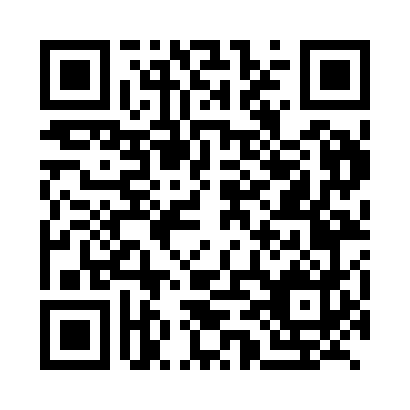 Prayer times for Zvolen, SlovakiaMon 1 Jul 2024 - Wed 31 Jul 2024High Latitude Method: Angle Based RulePrayer Calculation Method: Muslim World LeagueAsar Calculation Method: HanafiPrayer times provided by https://www.salahtimes.comDateDayFajrSunriseDhuhrAsrMaghribIsha1Mon2:234:4612:476:178:4911:042Tue2:234:4612:486:178:4911:043Wed2:234:4712:486:178:4811:044Thu2:244:4812:486:178:4811:045Fri2:244:4812:486:168:4711:046Sat2:254:4912:486:168:4711:047Sun2:254:5012:486:168:4611:038Mon2:254:5112:496:168:4611:039Tue2:264:5212:496:168:4511:0310Wed2:264:5312:496:158:4511:0311Thu2:274:5412:496:158:4411:0312Fri2:274:5512:496:158:4311:0213Sat2:284:5612:496:148:4211:0214Sun2:284:5712:496:148:4211:0215Mon2:294:5812:496:148:4111:0216Tue2:294:5912:506:138:4011:0117Wed2:305:0012:506:138:3911:0118Thu2:305:0112:506:128:3811:0019Fri2:305:0212:506:128:3711:0020Sat2:315:0312:506:118:3611:0021Sun2:315:0412:506:108:3510:5922Mon2:325:0612:506:108:3410:5923Tue2:325:0712:506:098:3310:5624Wed2:335:0812:506:088:3110:5425Thu2:345:0912:506:088:3010:5126Fri2:375:1012:506:078:2910:4827Sat2:405:1212:506:068:2810:4628Sun2:435:1312:506:058:2610:4329Mon2:465:1412:506:058:2510:4130Tue2:485:1612:506:048:2310:3831Wed2:515:1712:506:038:2210:35